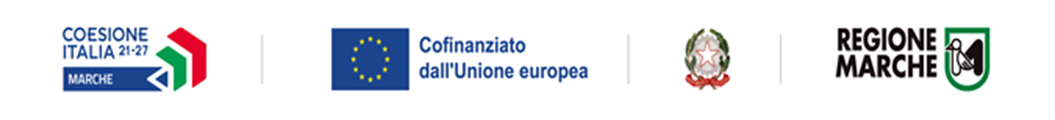 ALLEGATO A3 – Scheda progetto(non disponibile sul SIFORM – da completare ed inviare  in formato pdf utilizzando esclusivamente il presente modello),Oggetto: AVVISO PUBBLICO START&INNOVA GIOVANI “DGR n.268 del 06.03.2023 PR Marche FSE+ 2021-2027 – Asse 1 Occupazione, Obiettivo specifico 4.a (9) – Campo di intervento 137. Sostegno alla creazione di imprese innovative da parte di giovani disoccupati laureati o laureandi” Progetto d’impresa1 Nome del progetto ____________________________ 1.2 Localizzazione Sede legale: comune _____________________Prov._______1.3 Localizzazione sede operativa: comune __________________Prov________Spin off universitario SINO  1.4 Soci della costituenda impresa (specificare il richiedente e gli altri partecipanti con relativa quota societaria).  I soci (escluso il richiedente ) devono corrispondere con i firmatari dell’Allegato A42. Progetto d’impresa (max 40/50 righe) 2.1 Ambiti produttivi prioritari dell’impresa di cui alla Strategia di Specializzazione intelligente 2021-2027 (S3) Marche di cui alla DGR n.42/2022:Casa e Arredo ed Ambienti di vita;Sistema Moda e Persona;Engineering e Meccanica;Sistema agroalimentare;Prodotti e servizi per la cultura e l’educazione;Prodotti e servizi per la salute:Economia dei servizi e del turismo.2.2 Descrizione del progetto di impresa, con riferimento ai seguenti aspetti: •	analisi del mercato di riferimento e della concorrenza, ovvero dell’area competitiva in cui andrà a collocarsi l‘iniziativa imprenditoriale;•	individuazione dei prodotti/servizi da offrire e dei potenziali clienti;•	individuazione delle strategie di marketing e commerciali;•	esistenza di collegamenti produttivi e/o commerciali con altre imprese; •	innovatività della proposta rispetto allo stato dell’arte e/o alle condizioni di contesto; •	utilizzo delle nuove tecnologie che si prevede di utilizzare;  •	eventuali autorizzazioni, brevetti o licenze particolari necessarie per l’avvio dell’attività;•	congruenza e attendibilità del piano finanziario.2.3 Impatto occupazionale atteso con riferimento ai seguenti aspetti: numero di soggetti coinvolti nella nuova impresa (indicare n. dei soci); prospettive di sviluppo dell’impresa;partnership che si intendono attivare e/o eventuali accordi di collaborazione scientifica con università, enti di ricerca ecc;previsione di potenziali investitori  e di soggetti con capacità di finanziamento.2.4. Impatto potenziale del  progetti su uno o più dei seguenti obiettivi: contribuire alle competenze e all’occupazione nell’economia verde;sviluppare competenze e occupazione digitali;favorire la ricerca, l’innovazione e la specializzazione intelligente.E’ possibile barrare una o piu caselle, inserendo una breve descrizione, se le informazioni non sono già desumibili dalla descriione del progetto di cui al punto 2.2.  2.5 Descizione del team di progetto e organizzazioneDescrivere le competenze professionali, i titoli di studio acquisiti e le capacità/competenze tecniche, commerciali e gestionali dei soggetti coinvolti (soci e se presenti: collaboratori, liberi professionisti) rispetto al tipo di attività da svolgere.Organizzazione dell’ impresaDescrivere l’organizzazione che si prevede di adottare per produrre e commercializzare il bene/servizio offerto.2.6 Pianificazione delle attività (24 mesi di progetto)Descrivere le tappe principali dello start up d’impresa, soffermandosi sulla quantificazione dei tempi ai tre momenti chiave di realizzazione del progetto imprenditoriale: la messa a punto del prodotto/servizio nella sua versione prototipale, l’effettuazione dei primi test di mercato, il lancio del prodotto/servizio, ecc.2.7 Fonti di finanziamento	Capitale sociale   € ______________	Finanziamenti bancari  € ____________	Fondi FSE ____________________________	Altro (specificare) € ____________2.8 Prospetto finanziarioIndicare i costi che si prevede di sostenere nei 24 mesi di progetto Firma per esteso e leggibile _______________________________ Da tutti i soci Nome e cognomeTitolo di studio (laureato/laureando)  Quota dipartecipazione %Socio disoccupato iscritto al CPI (si/no) RichiedenteSI100%Fase (attività – descrizione)InizioFineDurata totale in mesiTipologia costi Importo primo anno Importo secondo anno Spese di costituzione Spese per macchinari, impianti, hardware ed attrezzature varie  Spese per locazioni di spazi destinati all’attivitàSpese comunicazione e marketing  spese in R&SSpese di brevetti, licenze ecc Servizi di consulenza (spese per la redazione del progetto, business plan, consulenze tecniche e amministrative, etc.)  Spese per il personaleAltri costi relativi alla gestione corrente (specificare)Oneri finanziariAltro (specificare)Totale